Številka: 007-0002/2022-1 	Datum: 11. 3. 2022OBČINA KOMENOBČINSKI SVETNa podlagi 30. člena Statuta Občine Komen (Uradni list RS, št. 80/09, 39/14, 39/16) v obravnavo in sprejem pošiljamPredlog Odloka o podelitvi koncesije za opravljanje javne službe zavetišča za zapuščene živali na območju Občine Komen – prva obravnavaUvodPravna podlaga za prejem odloka:Zakon o zaščiti živali (Uradni list RS, št. 38/13 – uradno prečiščeno besedilo, 21/18 – ZNOrg, 92/20 in 159/21):2. odstavek 27. člena določa, da je zagotovitev zavetišča lokalna zadeva javnega pomena, ki se izvršuje kot javna služba, pri čemer mora biti na vsakih 800 registriranih psov v občini zagotovljeno eno mesto v zavetišču.Zakon o lokalni samoupravi (Uradni list RS, št. 94/07 – uradno prečiščeno besedilo, 76/08, 79/09, 51/10, 40/12 – ZUJF, 14/15 – ZUUJFO, 11/18 – ZSPDSLS-1, 30/18, 61/20 – ZIUZEOP-A in 80/20 – ZIUOOPE):1. odstavek 61. člena določa, da Občina zagotavlja opravljanje javnih služb, ki jih v skladu z zakonom določi s svojim splošnim aktom, in javnih služb, za katere je tako določeno z zakonom (lokalne javne službe).Zakon o gospodarskih javnih službah (Uradni list RS, št. 32/93, 30/98 – ZZLPPO, 127/06 – ZJZP, 38/10 – ZUKN in 57/11 – ORZGJS40):1. odstavek določa, da se s koncesijskim aktom določi predmet in pogoje opravljanja gospodarske javne službe za posamezno koncesijo;2. odstavek določa, da je koncesijski akt predpis Vlade ali odlok lokalne skupnosti.Odlok o lokalnih gospodarskih javnih službah v Občini Komen (Uradni list RS, št. 3/12).1. odstavek 5. člena določa, da se pomoč, oskrba in namestitev zapuščenih živali v zavetišču na območju občine opravlja kot obvezna lokalna gospodarska javna služba;5. odstavek 12. člena določa, da občina za opravljanje lokalne gospodarske javne službe  iz prejšnje alineje podeli koncesijo.Statut Občine Komen (Uradni list RS, št. 80/09, 39/14, 39/16):16. člen določa, da občinski svet sprejema statut občine, poslovnik občinskega sveta, odlok in druge splošne akte občine.Razlogi za sprejem in ocena stanjaObstoječi Odlok o ureditvi javne službe zagotavljanja zavetišča za zapuščene živali (Uradni list RS, št. 108/12) je bil sprejet decembra 2012. Zakon o zaščiti živali je bil v letu 2021 spremenjen, tudi v delu, ki se nanaša na skrb za zapuščene živali. Obstoječi odlok je potrebno uskladiti s spremembami zakonske podlage, zato je bil pripravljen predlog novega odloka.Cilji in načelaPripravljena vsebina v predlogu odloka je lokalnega nivoja. Občina, skladno z zahtevami spremenjene zakonodaje, na novo ureja pravno podlago za opravljanje javne službe zavetišča za zapuščene živali na območju svoje občine.Ocena finančnih in drugih posledicPredlagani Odlok bo imel enake finančne posledice, kot jih ima obstoječi občinski odlok, ki trenutno ureja to področje. Predvideno je, da se bo na osnovi novega odloka, po izteku trenutno veljavne koncesijske pogodbe, izvedlo javni razpis in podelilo novo koncesijo za opravljanje javne službe zavetišča za zapuščene živali. Z novim predpisom torej ne bo prišlo do povečanja finančnih posledic za občinski proračun.Za izvajanje koncesije na podlagi predlaganega odloka se v vsakokratnem proračunu zagotovijo sredstva. V letu 2022 je za ta namen v proračunski postavki 110312 – Skrb za zaščito in varovanje živali - predvidenih 10.000 eur.Besedilo členovBesedilo členov je v prilogi.Obrazložitev po členihObrazložitev po členih je v prilogi.ObrazložitevZakon o zaščiti živali (Uradni list RS, št. 38/13 – uradno prečiščeno besedilo, 21/18 – ZNOrg, 92/20 in 159/21; v nadaljevanju ZZZiv) je bil v letu 2021 spremenjen in posodobljen, tudi v delu, ki se nanaša na skrb za zapuščene živali. Skladno s 27. členom ZZZiv se zapuščenim živalim zagotovi pomoč, oskrba in namestitev v zavetišču. Zagotovitev zavetišča je lokalna zadeva javnega pomena, ki se izvršuje kot javna služba, pri čemer mora biti na vsakih 800 registriranih psov v občini zagotovljeno eno mesto v zavetišču. Imetnik zavetišča je lahko občina oziroma vsaka fizična ali pravna oseba, ki izpolnjuje predpisane pogoje.V 31. členu ZZZiv, je določeno, da vse stroške v zvezi z zapuščeno živaljo plača dotedanji skrbnik živali, če ni s predpisi določeno drugače. Če skrbnik živali ni znan oziroma če lastnika živali ni mogoče ugotoviti, krije stroške imetnik zavetišča oziroma občina, kjer je žival najdena, če ni zagotovila zavetišča. Zapuščena žival se namesti v zavetišče na območju občine, kjer je bila najdena, oziroma v zavetišče, ki zanjo izvaja javno službo oskrbe zapuščenih živali. Če je občina zagotovila predpisano število mest za zapuščene živali, vendar zavetišče zapuščenih živali ne more sprejeti, uradni veterinar odredi namestitev živali v drugo najbližje zavetišče na stroške imetnika zavetišča, ki živali ne more sprejeti.Občina krije stroške:– odlova in prevoza živali;– veterinarskega pregleda živali ob namestitvi;– veterinarske oskrbe živali ob namestitvi, če je ta potrebna;– označitve, sterilizacije in kastracije živali in– stroške dnevne oskrbe živali v zavetišču za prvih 30 dni, razen če zavetišče zapuščenih živali ne more sprejeti in se te namestijo v drugo najbližje zavetišče po odredbi veterinarja.Po 30. dnevu od namestitve krije nadaljnje stroške dnevne oskrbe živali imetnik zavetišča, v katerem je žival nameščena.V primerih, ko zavetišče zapuščenih živali ne more sprejeti in se te namestijo v drugo najbližje zavetišče po odredbi veterinarja:– krije stroške za prvih 30 dni občina, za katero izvaja javno službo oskrbe zapuščenih živali zavetišče, ki živali ne more sprejeti;– po 30. dnevu krije stroške imetnik zavetišča, ki živali ne more sprejeti.Če zapuščene živali ni mogoče oddati, po 120 dneh od dneva, ko je bila nameščena v zavetišče, stroške dnevne oskrbe živali krije Republika Slovenija.Stroški dnevne oskrbe živali obsegajo zagotavljanje potreb po hrani, vodi in ustrezno veterinarsko oskrbo.Podrobnejša merila za izračun stroškov predpiše minister.Stroški dnevne oskrbe živali ne smejo presegati dejanskih stroškov, ki izhajajo iz meril za oblikovanje stroškov. Cenik zavetišča potrdi upravni organ, pristojen za veterinarstvo.V 27. členu ZZZiv je določeno, da izpolnjevanje predpisanih pogojev za začetek delovanja zavetišča ugotavlja upravni organ, pristojen za veterinarstvo, v upravnem postopku.Spremembe ZZZiv so začele veljati 16. 10. 2021. V prehodnih določbah je navedeno, da občine zagotovijo izvajanje javne službe v skladu zakonom najpozneje v enem letu od uveljavitve zakona.V skladu z 61. členom Zakona o lokalni samoupravi občina zagotavlja opravljanje javnih služb neposredno v okviru občinske uprave, z ustanavljanjem javnih zavodov in javnih podjetij, z dajanjem koncesij in na drug način, določen v skladu z zakonom.V 32. členu Zakona o gospodarskih javnih službah (Uradni list RS, št. 32/93, 30/98 – ZZLPPO, 127/06 – ZJZP, 38/10 – ZUKN in 57/11 – ORZGJS40) je določeno, da se s koncesijskim aktom določi predmet in pogoje opravljanja gospodarske javne službe za posamezno koncesijo. Koncesijski akt je predpis Vlade ali odlok lokalne skupnosti.V 5. členu Odloka o lokalnih gospodarskih javnih službah v Občini Komen (Uradni list RS, št. 3/12; v nadaljevanju Odlok o GJS) je določeno, da se pomoč, oskrba in namestitev zapuščenih živali v zavetišču na območju občine opravlja kot obvezna lokalna gospodarska javna služba.V 12. členu Odloka o GJS je navedeno, da občina za opravljanje gospodarske javne službe pomoči, oskrbe in namestitev zapuščenih živali v zavetišču podeli koncesijo. Ta se podeli na podlagi koncesijskega akta.V 13. členu Odloka o GJS je določeno, da se koncesija podeli na podlagi javnega razpisa, ki se objavi v Uradnem listu Republike Slovenije. Javni razpis vsebuje najmanj:– predmet koncesije,– območje, za katero se podeljuje koncesija,– pogoje za koncesijo,– pogoje, ki jih mora izpolnjevati koncesionar,– pričetek in trajanje koncesije,– merila za izbiro koncesionarja,– druge elemente določene s predpisi in koncesijskim aktom.Rok za prijavo na javni razpis ne sme biti krajši od 30 dni in ne daljši od 60 dni.V 14. členu Odloka o GJS je določeno, da o izbiri koncesionarja odloči direktor občinske uprave z upravno odločbo. O pritožbi odloča župan. Koncesijsko pogodbo z izbranim koncesionarjem sklene v imenu občine župan.Občina Komen oskrbo zapuščenih živali trenutno zagotavljala s koncesijo, podeljeno na podlagi obstoječega Odloka o ureditvi javne službe zagotavljanja zavetišča za zapuščene živali iz leta 2012. Sklenjena koncesijska pogodba se izteče v letošnjem letu. Pred izvedbo novega postopka podelitve koncesije je potrebno, skladno s premenjeno zakonodajo, pripraviti ustrezno posodobljeno pravno podlago na lokalni ravni (koncesijski akt).Pri pripravi predloga akta so sodelovali zunanji sodelavci: /.Način sprejema odloka:Postopek za sprejem odloka je določen v VI. Poglavju Poslovnika občinskega sveta Občine Komen (Uradni list RS 80/09, 39/14). Občinski svet razpravlja o predlogu odloka na dveh obravnavah. V prvi obravnavi predloga odloka se razpravlja o  razlogih, ki zahtevajo sprejem odloka ter o ciljih in načelih ter temeljnih rešitvah predloga odloka. V drugi obravnavi razpravlja občinski svet po vrstnem redu o vsakem členu predloga odloka. Občinskemu svetu Občine Komen predlagam, da predlagani odlok obravnava in sprejme v prvi obravnavi.Priloga:gradivo za obravnavo na občinskem svetu občine KomenŠtevilka: 			Datum: 		Na podlagi 16. člena Statuta Občine Komen (Ur.l. RS 80/09, 39/14, 39/16) je občinski svet Občine Komen na svoji _____.  seji, dne ______ sprejel naslednjiSKLEPSprejme se Odlok o podelitvi koncesije za opravljanje javne službe zavetišča za zapuščene živali na območju Občine Komen v prvi obravnavi. Ta sklep velja takoj.PREDLOG Odloka o podelitvi koncesije za opravljanje javne službe zavetišča za zapuščene živali na območju Občine KomenNa podlagi 61. člena Zakona o lokalni samoupravi (Uradni list RS, št. 94/07 – uradno prečiščeno besedilo, 76/08, 79/09, 51/10, 40/12 – ZUJF, 14/15 – ZUUJFO, 11/18 – ZSPDSLS-1, 30/18, 61/20 – ZIUZEOP-A in 80/20 – ZIUOOPE), 27. člena Zakona o zaščiti živali (Uradni list RS, št. 38/13 – uradno prečiščeno besedilo, 21/18 – ZNOrg, 92/20 in 159/21), 12. člena Odloka o lokalnih gospodarskih javnih službah v Občini Komen (Uradni list RS, št. 3/12) in 16. člena Statuta Občine Komen (Uradni list RS, št. 80/09, 39/14, 39/16) je Občinski svet Občine Komen na ……….. redni seji dne ………………….. sprejelO D L O Ko podelitvi koncesije za opravljanje javne službe zavetišča za zapuščene živali na območju Občine KomenI. SPLOŠNE DOLOČBE1. členS tem odlokom se opredeljuje in določa način izvajanja obvezne lokalne javne službe zavetišča za zapuščene živali na območju Občine Komen (v nadaljnjem besedilu: javna služba).2. členZa izvajanje javne službe Občina Komen (v nadaljnjem besedilu: koncedent) podeli koncesijo, ki jo izvaja izvajalec javne službe (v nadaljnjem besedilu: koncesionar) izbran na javnem razpisu na podlagi tega odloka (koncesijski akt), in koncesijske pogodbe.3. členDejavnost, ki je predmet javne službe, v skladu z zakonom, ki ureja zaščito živali, obsega:– sprejem prijav o zapuščenih živalih,– zagotavljanje potrebne veterinarske pomoči zapuščenim živalim,– zagotavljanje ulova, prevoza, namestitve in oskrbe zapuščenih živali v zavetišču,– skrb za iskanje skrbnikov teh živali oziroma prodajo ali oddajo živali novim lastnikom,– zagotavljanje označevanja in registracije zapuščenih živali v skladu s predpisi,– druge naloge, določene z veljavnimi predpisi, ki urejajo to področje.II. POSTOPEK JAVNEGA RAZPISA IZBIRE KONCESIONARJA4. člen(1) Koncedent izbere koncesionarja z javnim razpisom, ki se objavi v Uradnem listu Republike Slovenije.(2) Izbor koncesionarja se opravi v skladu z veljavno zakonodajo.(3) Javni razpis za podelitev koncesije razpiše župan s sklepom, s katerim imenuje tudi strokovno komisijo za pripravo in izvedbo razpisa. Komisijo sestavljajo predsednik in dva člana.(4) Rok za prijavo na javni razpis ne sme biti krajši od 30 dni in ne daljši od 60 dni.5. člen(1) Javni razpis mora vsebovati najmanj navedbe o:– predmetu koncesije,– območju, za katero se podeljuje koncesija,– pogojih, ki jih mora izpolnjevati koncesionar,– pričetku in trajanju koncesije,– obveznih sestavinah prijave na razpis,– strokovnih referencah in drugih dokazilih, ki morajo biti predložena za ugotavljanje usposobljenosti prijavitelja,– merilih za izbor koncesionarja,– roku in načinu predložitve prijav,– roku za izbor koncesionarja,– roku, v katerem bodo prijavitelji obveščeni o izboru koncesionarja,– roku, v katerem je potrebno pričeti z izvajanjem javne službe,– odgovornih osebah za dajanje pisnih in ustnih informacij med razpisom,– ostale pogoje, določene s predpisi, ki urejajo področje koncesijskih storitev.(2) V javnem razpisu se podrobneje opredelijo sestavine iz prejšnjega odstavka.6. člen(1) Pri odločanju o izbiri koncesionarja se kot merila upoštevajo predvsem naslednji kriteriji:– najnižja cena skupne vrednosti del v koncesijskem obdobju brez DDV,– dosedanje izkušnje prijavitelja,– druge ugodnosti, ki jih nudi prijavitelj.(2) Glavno merilo je najnižja cena skupne vrednosti del v koncesijskem obdobju brez DDV.7. členKomisija pregleda in oceni prijave na razpis. Prijavitelje, katerih prijave na razpis niso popolne, se pozove naj prijave v določenem roku dopolnijo.8. člen(1) Po pregledu in ocenitvi prijav, komisija pripravi predlog izbire koncesionarja. O izbiri koncesionarja občinska uprava izda odločbo. Nepopolne prijave, ki v zahtevanem roku niso bile dopolnjene in prepozne prijave na razpis, občinska uprava s sklepom zavrže.(2) Zoper odločbo iz prejšnjega odstavka je dopustno vložiti pritožbo v roku 15 dni od vročitve. O pritožbi odloča župan.9. člen(1) Z izbranim prijaviteljem se sklene koncesijska pogodba.(2) S koncesijsko pogodbo pogodbeni stranki podrobneje opredelita koncesijsko razmerje.(3) Koncesijsko pogodbo pošlje občinska uprava v podpis izbranemu prijavitelju v roku 15 dni po pravnomočnosti akta o izbiri iz prejšnjega člena. Izbrani prijavitelj mora koncesijsko pogodbo podpisati najkasneje v roku 15 dni od dneva prejema le te. (4) Koncesijsko razmerje začne teči z dnem podpisa koncesijske pogodbe. Koncesija se podeli za obdobje 5 let.10. členIzbrani koncesionar ne sme prenesti podeljene koncesije na nobeno drugo pravno ali fizično osebo.III. POGOJI ZA PODELITEV IN IZVAJANJE KONCESIJE11. členPrijavitelj na javni razpis mora za podelitev koncesije za izvajanje javne službe izpolnjevati naslednje pogoje:– da je fizična ali pravna oseba, registrirana za opravljanje dejavnosti, ki je predmet koncesije,– izpolnjevati mora pogoje, ki jih določajo zakon o zaščiti živali ter drugi podzakonski predpisi, ki podrobneje urejajo zaščito živali.– da ima poravnane davke in prispevke,– ne sme biti v stečajnem postopku, v postopku prisilne poravnave ali likvidacije,– da izkaže kadrovsko in organizacijsko sposobnost za izvajanje koncesije,– da izkaže finančno sposobnost,– da razpolaga z zadostnim številom oskrbnikov in zadostnim obsegom potrebnih delovnih sredstev,– da predloži stroškovno opredeljen izvedbeni program oskrbe zapuščenih živali,– da ima izkušnje na področju dejavnosti, ki je predmet koncesije,– da prevzame odgovornost za škodo, ki bi jo z opravljanjem ali v zvezi z opravljanjem koncesije lahko povzročil tretji osebi,– da izpolnjuje morebitne dodatne pogoje vsebovane v javnem razpisu.12. člen(1) Koncesionar mora v okviru objektivnih možnosti opravljati koncesijo tudi ob nepredvidljivih okoliščinah, nastalih zaradi višje sile. V teh primerih ima koncesionar ob dokazanih razlogih pravico zahtevati od koncedenta povračilo stroškov, ki so nastali zaradi opravljanja koncesije v nepredvidljivih okoliščinah. Ob nastopu okoliščin, ki pomenijo višjo silo, se morata koncedent in koncesionar medsebojno obveščati in dogovarjati o izvajanju koncesije v pogojih nastale višje sile.(2) Kot višja sila se ne šteje stavka pri koncesionarju zaposlenih delavcev. Koncesionar mora ob stavki svojih delavcev zagotoviti izvajanje koncesije v obsegu in pod pogoji, določenimi s predpisi o zaščiti živali.13. člen(1) Koncesionar mora biti zavarovan proti odgovornosti za škodo, ki jo lahko povzroči tretji osebi oziroma koncedentu zaradi nevestnega izvajanja oskrbe zapuščenih živali.(2) Pogodba o zavarovanju za namen iz prejšnjega odstavka mora imeti klavzulo, da je zavarovanje sklenjeno v korist občine, kolikor pride do prenehanja koncesije po krivdi izvajalca storitev.14. členJavno službo mora koncesionar opravljati nepretrgoma in skladno z veljavnimi predpisi.IV. VIRI IN NAČIN FINANCIRANJA15. členSredstva za izvajanje koncesije po tem odloku se zagotavljajo v vsakoletnem proračunu koncedenta.16. člen(1) Način plačila koncesionarja se določi s koncesijsko pogodbo.(2) Koncesionar je dolžan voditi računovodstvo za podeljeno koncesijo ločeno od računovodstva za svojo ostalo dejavnost v skladu z določili veljavne zakonodaje.V. NADZOR NAD IZVAJANJEM KONCESIJE17. člen(1) Občina ima pravico izvajati nadzor nad opravljanjem javne službe. Nadzor opravlja občinska uprava ter občinska inšpekcijska služba. Koncesionar mora kadarkoli posredovati informacije o poslovanju in omogočiti pooblaščeni osebi vpogled v poslovne knjige in evidence v zvezi z izvajanjem koncesije.(2) Nadzor je lahko napovedan, nenapovedan ali stalen.(3) Nadzor mora potekati tako, da ne ovira rednega izvajanja koncesije in tretjih oseb, izvajati pa se mora praviloma le v poslovnem času koncesionarja. Izvajalec nadzora se izkaže s pooblastilom koncedenta. O nadzoru se napravi zapisnik, ki ga podpišeta koncesionar in predstavnik koncedenta.(4) Osebe, ki izvajajo nadzor, so dolžne podatke o poslovanju koncesionarja obravnavati kot poslovno tajnost.(5) Koncedent lahko po potrebi za nadzor nad izvajanjem koncesije pooblasti tudi druge pristojne organe in službe.VI. PRENEHANJE KONCESIJSKEGA RAZMERJA18. členKoncesijsko razmerje preneha:– s pretekom časa, za katerega je bilo sklenjeno,– s sporazumom koncedenta in koncesionarja,– z odpovedjo,– z odvzemom.19. člen(1) V primeru, da po poteku koncesijskega razmerja postopek izbora koncesionarja še ni dokončan, mora dosedanji koncesionar izvajati javno službo do izbora novega koncesionarja, vendar največ šest mesecev.(2) Koncedent in koncesionar lahko s pisnim sporazumom razveljavita koncesijsko razmerje. V tem primeru mora dosedanji koncesionar izvajati javno službo do izbora novega koncesionarja.20. členKoncesionar lahko samo zaradi izjemnih, nepredvidljivih okoliščin, ko iz utemeljenih razlogov ne more več izvajati javne službe, s šestmesečnim odpovednim rokom odpove koncesijsko pogodbo.21. člen(1) Občinska uprava lahko z odločbo odvzame koncesijo:– če koncesionar ne opravlja javne službe v skladu s predpisi, tem odlokom in koncesijsko pogodbo;– če koncesionar ne izpolnjuje več pogojev za opravljanje javne službe skladno z veljavno zakonodajo.(2) Zoper odločbo iz prejšnjega odstavka tega člena je dopustna pritožba v roku 15 dni od njene vročitve. O pritožbi odloča župan.VII. PREHODNA IN KONČNA DOLOČBA22. členZ dnem uveljavitve tega odloka preneha veljati Odlok o ureditvi javne službe zagotavljanja zavetišča za zapuščene živali (Uradni list RS, št. 108/2012).23. členTa odlok začne veljati naslednji dan po objavi v Uradnem listu Republike Slovenije.Št: Komen, dne __________                                                                                                                     Župan                                                                                                               Občine Komen                                                                                                               mag. Erik ModicObrazložitev po členih1. členDoloča vsebino odloka in področje, ki se z njim ureja ter območje izvajanja javne službe.2. členDoloča, da se javna služba zagotovitve zavetišča za zapuščene živali izvaja v obliki koncesije. 3. členDoloča obseg opravljanja dejavnosti, ki je predmet javne službe.  4. členDoloča način izbire koncesionarja, rok za prijavo na razpis, kdo razpiše razpis in imenuje strokovno komisijo za pripravo in izvedbo razpisa. 5. členDoloča vsebino, ki jo mora javni razpis vsebovati. 6. členDoloča merila za izbiro koncesionarja.7. členDoloča postopanje komisije s prejetimi prijavami in ravnanje z nepopolnimi prijavami. 8. členDoloča postopanje občinske uprave po izvedenem pregledu in ocenjevanju prijav, odločitev o izbiri, ravnanje z nedopolnjenimi in prepoznimi prijavami. Ureja tudi pravna sredstva zoper odločitve prve stopnje.9. členDoloča način vsebino, veljavnost in način sklepanja koncesijske pogodbe.10. členDoloča prepoved prenosa podeljene koncesije na drugo osebo.11. členDoloča pogoje, ki jih mora izpolnjevati prijavitelj na javni razpis.12. členDoloča obveznosti in pravice koncesionarja zaradi opravljanja koncesije ob nepredvidljivih okoliščinah nastalih zaradi višje sile.13. členDoloča zavarovanje koncesionarja proti odgovornosti za škodo zaradi nevestnega izvajanja koncesije.14. členDoloča koncesionarju obveznost opravljanja javne službe nepretrgoma in skladno s predpisi.15. členDoloča vir financiranja za izvajanje koncesije.16. členDoloča način plačila koncesionarja in obveznost koncesionarja glede vodenja ločenega računovodstva.17. členDoloča nadzor nad izvajanjem koncesije.18. členDoloča načine prenehanje koncesijskega razmerja.19. členDoloča obveznost koncesionarja v primeru poteka ali razveljavitve koncesijskega razmerja, ko postopek novega koncesionarja še ni dokončan.20. členDoloča odpoved koncesijske pogodbe s strani koncesionarja.21. členDoloča odvzem koncesije s strani občinske uprave.22. členDoloča prenehanje veljavnosti dosedanjega občinskega predpisa o oskrbi zapuščenih živali.23. členDoloča datum pričetka veljavnosti odloka.Pripravil:Uroš Skok
višji svetovalec


mag. Erik Modic
župan


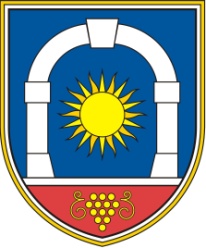 Občina KomenObčinski svetKomen 866223 KomenMag. Erik Modic, župan